Муниципальное казённое дошкольное образовательное учреждение «Детский сад № 28 «Гусельки»д. СевернаяПРИКАЗ«31› июля 2020 г.	№ 35Об возобновлении деятельности МКДОУ —  № 28 «Гусельки» в штатном режиме с 03.08.2020 г.На основании приказа Управления образования администрации Верхнесалдинского городского округа от 31.07.2020г. № 178 "Об организации работы муниципальных дошкольных образовательных организаций, подведомственных Управлению образования администрации Верхнесалдинского городского округа в штатном режиме»» и в соответствии протокола заседания оперативного штаба по предупреждению и распространению на территории Свердловской области новой коронавирусной инфекции (2019-nCoV) от 30.06.2020 3s 41., Постановления главного санитарного врача Российской Федерации №16 от 30.06.2020г.»Об утверждении санитарно- эпидемиологических правил СП 3.1.3598-20»ПРИКАЗЫВАЮ:Перевести МКДОУ в штатный режим работы с 03.08.2020 г.Признать утратившим приказ заведующего МКДОУ от 11.06.2020г. № 29/1 «О приостановлении деятельности МКДОУ № 28 с 12.06.по 31.07.2020г.э. Открыть МКДОУ с 50 % наполняемостью воспитанников - не более 36 воспитаннников.Заведующему хозяйству МКДОУ Вахрушевой Е.М.:. Обеспечить наличие специальных антисептиков для обработки рук работников, родителей (законных представителей) и детей при входе в МКДОУ (исходя их проведённых расчётов: запас на 5 рабочих дней).Обеспечить наличие дезинфицирующих средств для уборки помещений, обработки поверхностей (дверных ручек, поручней, перил, столов, стульев, шкафчиков для одежды, раковин для мытья рук и т.д.) исходя из проведённых расчётов: запас на 5 рабочих дней.Обеспечить наличие бесконтактных термометров для проведения ежедневного измерения температуры тела у работников, родителей (законных представителей) и детей при входе в здание (на территорию) МКДОУ.Обеспечить наличие средств индивидуальной защиты органов дыхание для работников МКДОУ, исходя из потребности их смены каждые 3 часа на случай выявления лиц с признаками инфекционного заболевания (исходя из проведённых расчётов: запас на 5 рабочих дней).Обеспечить наличие (работоспособность) в помещениях рециркуляторов (бактерицидных облучателей) воздуха для регулярного его обеззараживания в присутствии людей и открытыми переносными ультрафиолетовыми облучателями для обеззараживания воздуха в отсутствии людей.Организовать ежедневный мониторинг количества работающих в штатном режимеМКДОУ и детей. посещающих МКДОУ с предоставлением информации в управление образования Верхнесалдинского городского округа.Обеспечить информирование родителей (законных представителей) до 03.08.2020 г. о штатном режиме работы МКДОУ с соблюдением условий, перечисленных в пункте 4. п.п.4. 1-4.5. данного приказа, с приоритетным приёмом детей, чьи родители приступили к осуществлению своей профессиональной деятельности.Разрешить допуск на территорию и в здание МКДОУ работников МКДОУ, родителей (законных представителей) детей дошкольного возраста, являющихся воспитанниками МКДОУ	с	соблюдением	санитарно-противоэпидемиологических правил	(обработка кожных покровов рук, применение индивидуальных средств защиты органов дыхания). 8.Проинформировать	лечебные	организации,	обеспечивающие	медицинское сопровождение образовательной деятельности, об открытии МКДОУ в штатном режиме.9.Старшему воспитателю Суровцевой Т.А. обеспечить размещение приказа на сайте МКДОУ в разделе «Документы», «Информация»Всем сотрудникам МКДОУ неукоснительно соблюдать «Рекомендации по обеспечению сан-эпид. благополучия в ДОО в период неблагополучной эпид. ситуации по новой коронавирусной инфекции»Контроль за исполнением распоряжения  оставляю за собой           Заведующий МКДОУ № 28 __________________ М.Ф. Горина          С приказом ознакомлены« 	» 	20 	г.   	   	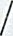 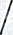  		20 	г.	 	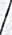 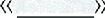 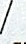  	    	20 	г.	 	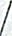 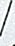  	20 	г.	 	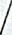 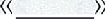 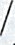  	   	20 	г.   	  	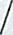 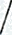 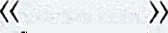 